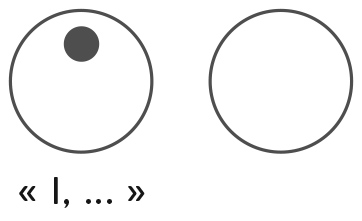 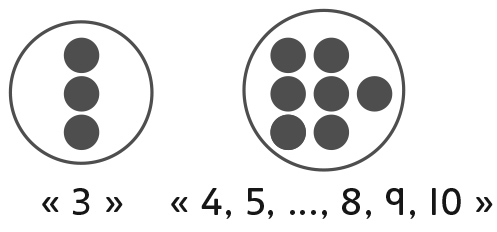 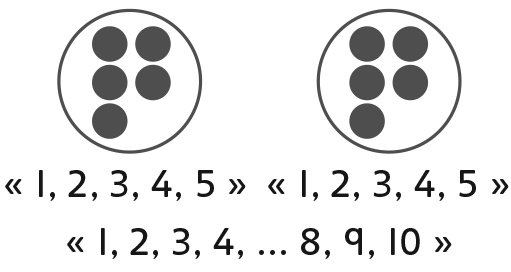 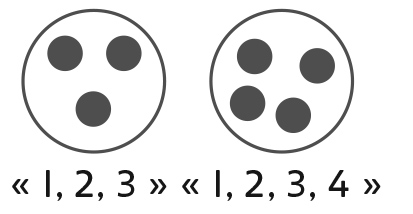 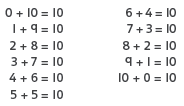 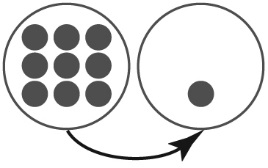 Comportements et stratégies : représenter et compterComportements et stratégies : représenter et compterComportements et stratégies : représenter et compterComportements et stratégies : représenter et compterL’élève ne place pas les 10 jetons dans les piscines.L’élève choisit des nombres au hasard : 5 et 5, ensuite 3 et 7.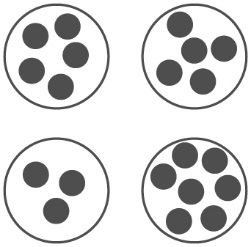 L’élève compte 3 fois pour confirmer combien. L’élève compte à partir d’un nombre pour confirmer combien il y en a. Observations et documentationObservations et documentationObservations et documentationObservations et documentationL’élève enlève tous les jetons et recommence pour trouver une nouvelle façon. L’élève trouve plusieurs façons, mais n’envisage pas 0 ou 10 enfants dans une piscine.L’élève utilise des régularités pour trouver les façons et les présente avec des jetons.L’élève utilise les relations entre les nombres pour trouver toutes les possibilités.Observations et documentationObservations et documentation